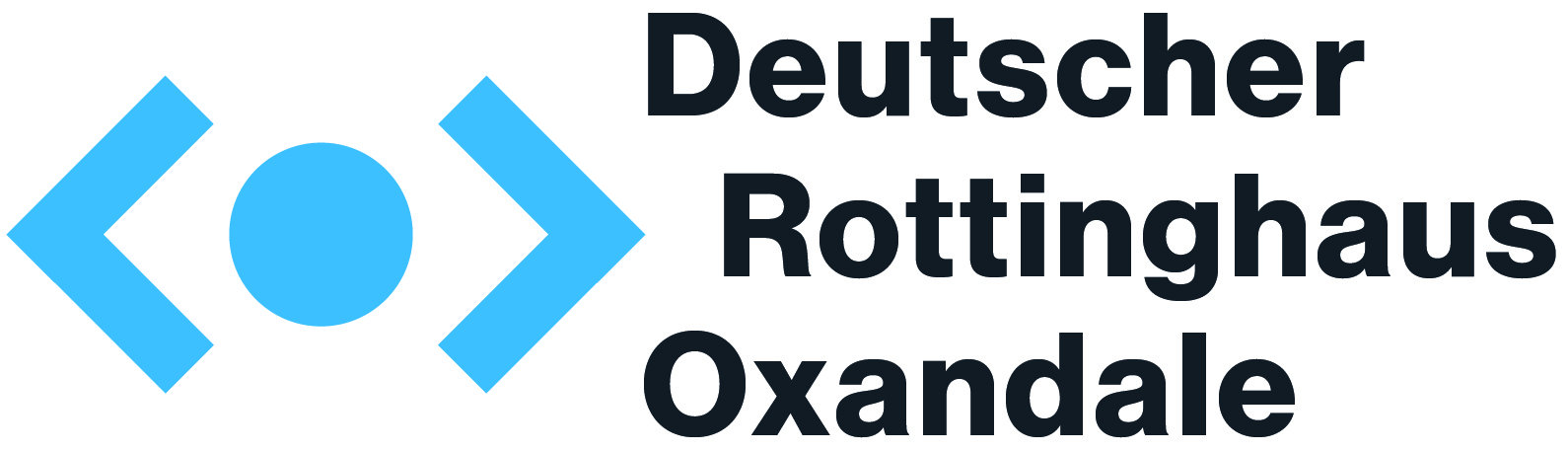 www.topekaeyecare.comAUTHORIZATION TO RELEASE INFORMATIONI ______________________________________, D.O.B. ______________, hereby authorize and request Drs. Deutscher Rottinghaus & Oxandale to     (check)		_____ furnish to; _____ receive from;_____ in writing; _____ in verbal form _________________________________________________________________________(Name of person and/or office)_________________________________________________________________________ (Address)_________________________________       _________________________________(FAX #) 					         (Phone #)The following information from my records: _____  Clinical and/or Optometric Records_____  Spectacle Prescription Only_____  CL Prescription Only_____  Other (specify) _____________________________________I understand that this consent (unless revoked in writing) expires 90 days from signature date unless otherwise specified as follows:____________________________________________________________________________________________________________________________Signature						 Date___________________________________________________Witness					   RelationshipThis information has been disclosed to you from records in which confidentiality is protected by federal law.  Federal regulations (42 CFR part 2) prohibit you from making any further disclosure of this information except with the specific written consent of the person to whom it pertains.  A general authorization for the release of information is not sufficient for this purpose.General 32 (Revised 11/12/2018)